Alueverkostotapaaminen 27.1 Yhteenveto pienryhmätyöskentelystä Seikkailudiplomien parissa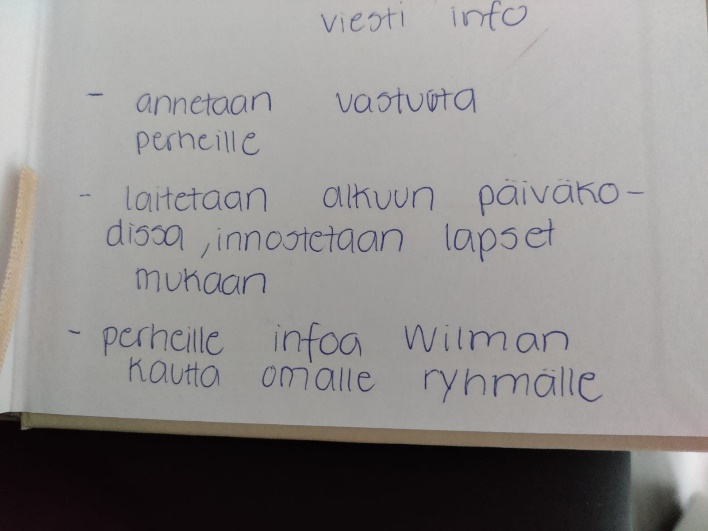 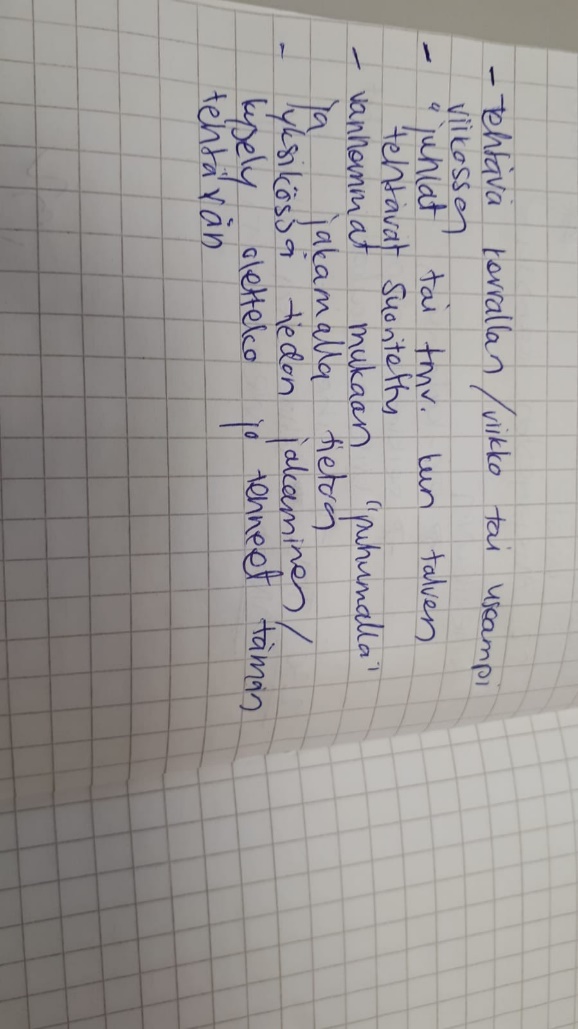 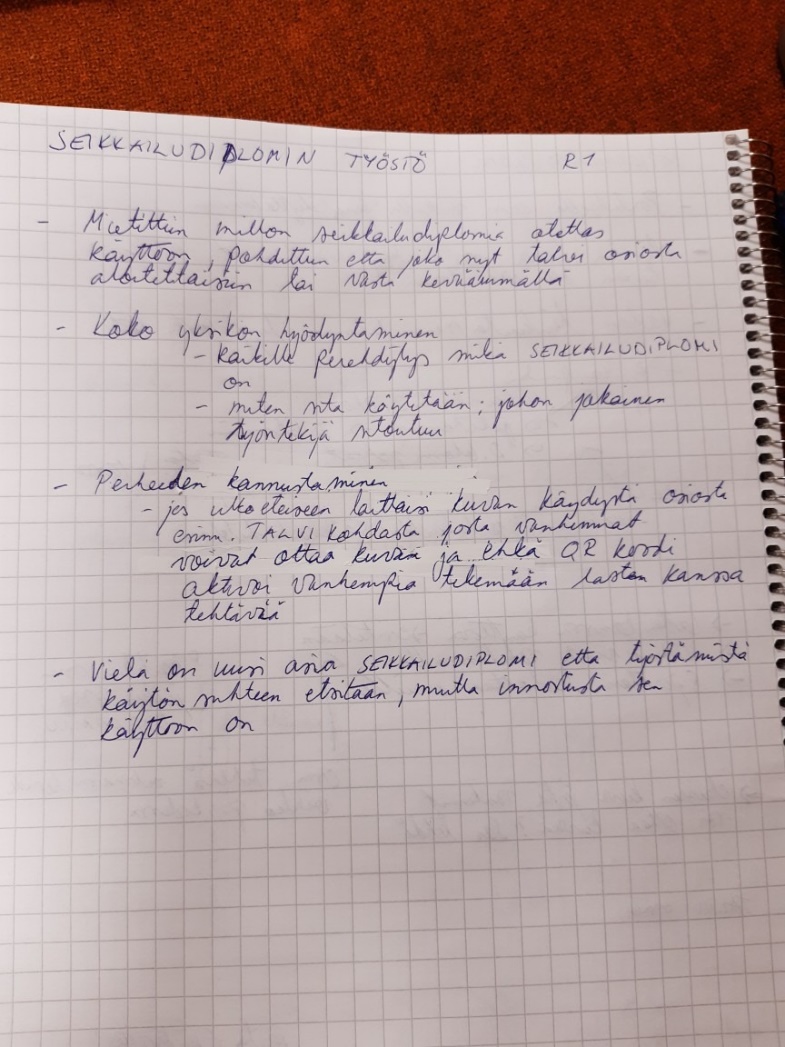 